NPA 819/873 RELIEF(Implementation of New Overlay NPA 468)NETWORK IMPLEMENTATION TASK FORCE (NITF)FINAL PROGRESS REPORT TO THE RELIEF PLANNING COMMITTEE (RPC)22 November 2022INTRODUCTIONThis NITF Progress Report is submitted to the Relief Planning Committee (RPC) and CRTC staff for NPA 819/873 as required under Telecom Decision CRTC 2020-34.The objectives of the Network Implementation Plan (NIP) are as follows:Make all network and interconnection modifications to implement the new NPA Code 468 in the NPA 819/873 area.The role of the NITF is to identify and address network implementation issues that affect all carriers. The responsibilities of the NITF include, but are not limited to:Develop and agree on a NIP and schedule;Develop and submit progress reports;Identify and address NIP issues;Act as single point of contact on NIP issues;Identify any network concerns or issues regarding the implementation of relief and advise the RPC, the Commission or Commission staff as appropriate; and,Develop inter-network test plans, as necessary.The role of the individual NITF representative of each TSP is to ensure that its TSP organization develops, submits and implements its individual network implementation plan in accordance with the NIP and associated schedule. Each representative acts as the single point of contact for implementation of the NIP and activities for its organization. Each TSP is responsible to develop, submit and implement its individual network implementation plan in accordance with the industry level NIP.All TSPs are required to provide progress reports to the NITF for submission to the RPC in accordance with the Relief Implementation Schedule.Test Plans and Tests, if required, shall be arranged on a bilateral basis between interconnecting TSPs in accordance with bilateral agreements and the Relief Implementation Schedule.Individual TSPs and industry database owners/operators (e.g., Canadian Local Number Portability Consortium) should notify the NITF, or Commission staff, or the Commission, as appropriate, if there are any problems or concerns with modifying their systems and databases in time to implement relief in accordance with the RIP.The NPA Relief Implementation Plan (RIP) requires periodic progress reports by each Telecommunications Service Provider (TSP) operating in the NPA and by the Network Implementation Task Forces (NITF) established for each NPA relief project.The Relief Implementation Plan Schedule indicates that the following Progress Reports are required:CARRIER  PROGRESS REPORTSAttached to this NITF Progress Report are the individual Progress Reports submitted by the following Carriers (CO Code Holders):AllstreamBell Canada (including Bell Mobility)Distributel Communications LimitedFibernetics CorporationMaskatel (including Xittel)Rogers Communications (including Fido)SogetelTeksavvy SolutionsTELUS (TELUS Mobility and TELUS Integrated Communications)VideotronThe known TSPs that did not submit a progress report to the NITF are:Comwave NetworksCooptelFreedom MobileInnsysVoice CorpIristelISP TelecomIxica CommunicationsSSI MicroThe NITF is not aware of any other current or future TSPs that may decide to operate in the affected NPA prior to the relief date.NETWORK IMPLEMENTATION PLAN PROGRESSThe NITF is following the schedule in the RIP for this NPA (see Attachment 1).  All network implementation activities are proceeding according to the schedule contained in the Relief Implementation Plan (RIP).The NITF reports that no major problems were identified by TSPs during the implementation of relief of NPA 819/873.  However, the NITF advises that there are several known TSPs that did not submit a progress report to the NITF.  It is expected that those TSPs will submit their reports directly to the CRTC.Submitted by:Marie-Christine HudonChair NITFRELIEF IMPLEMENTATION SCHEDULEFor a Distributed Overlay of new NPA 468 over NPA 819/873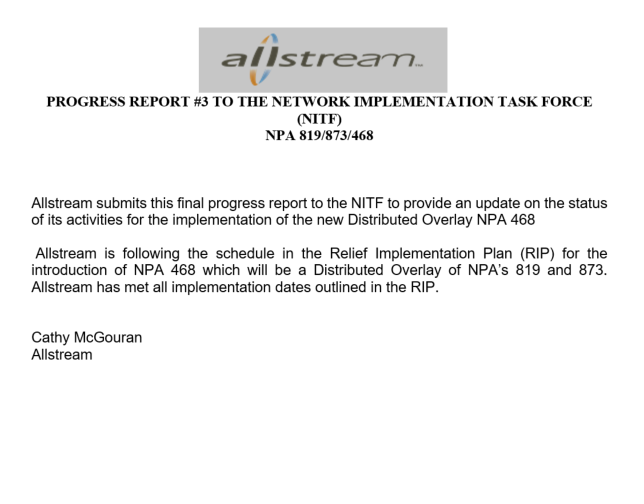 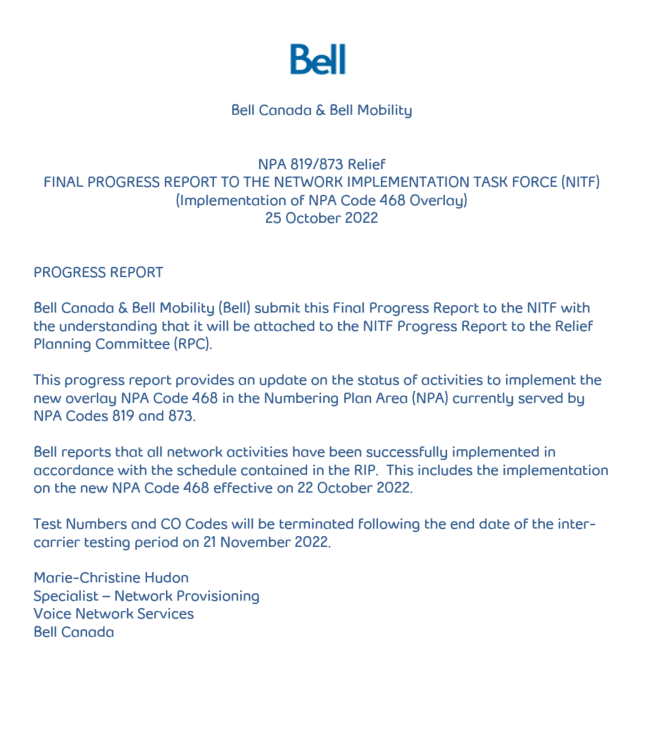 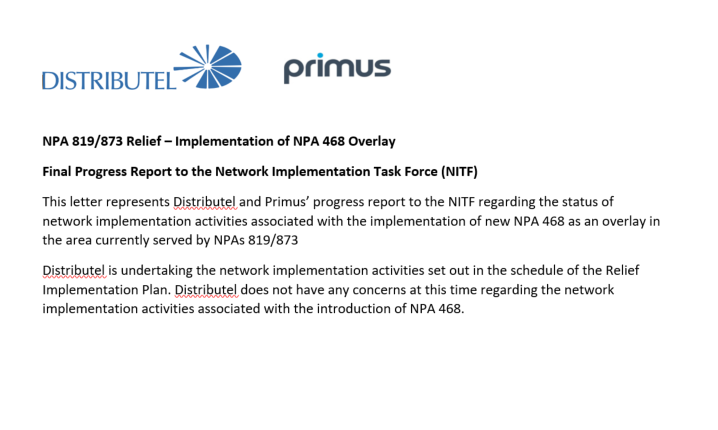 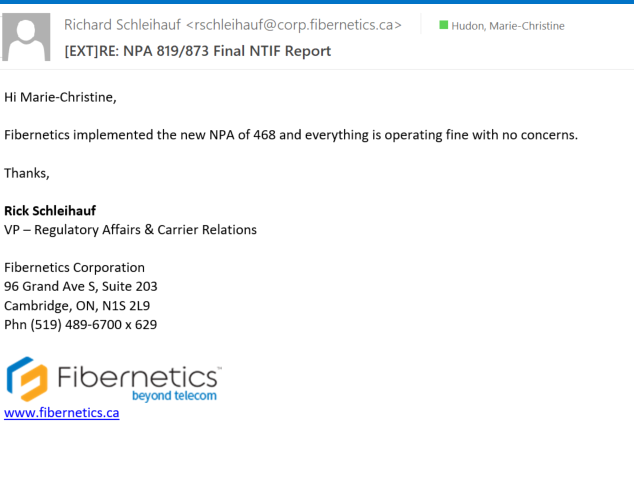 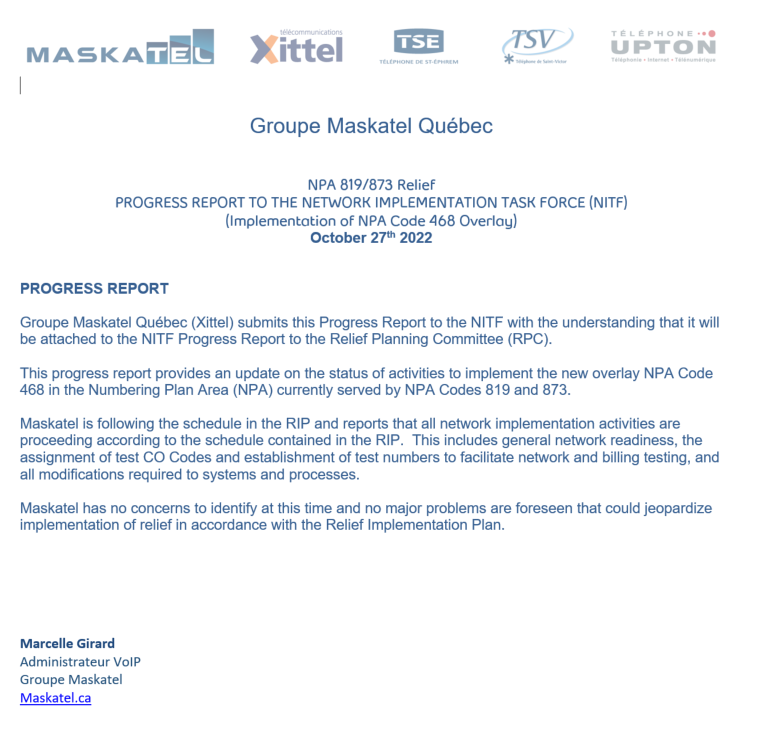 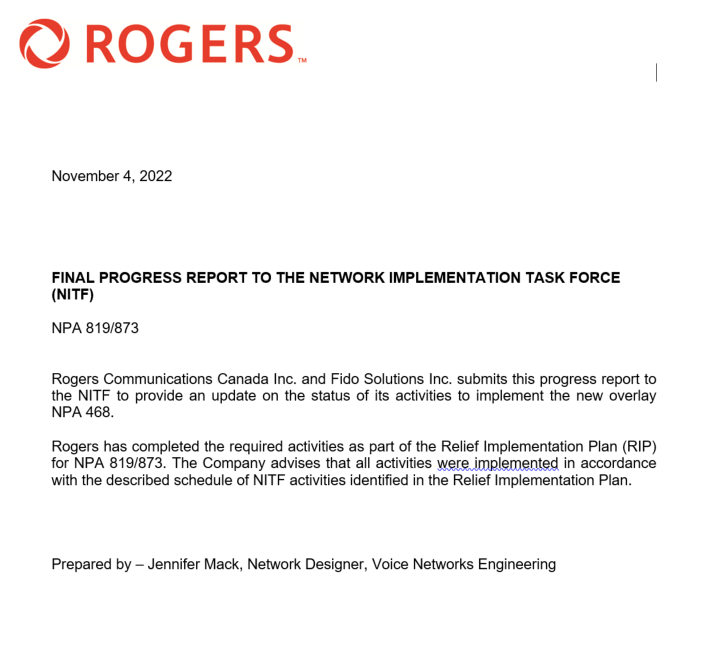 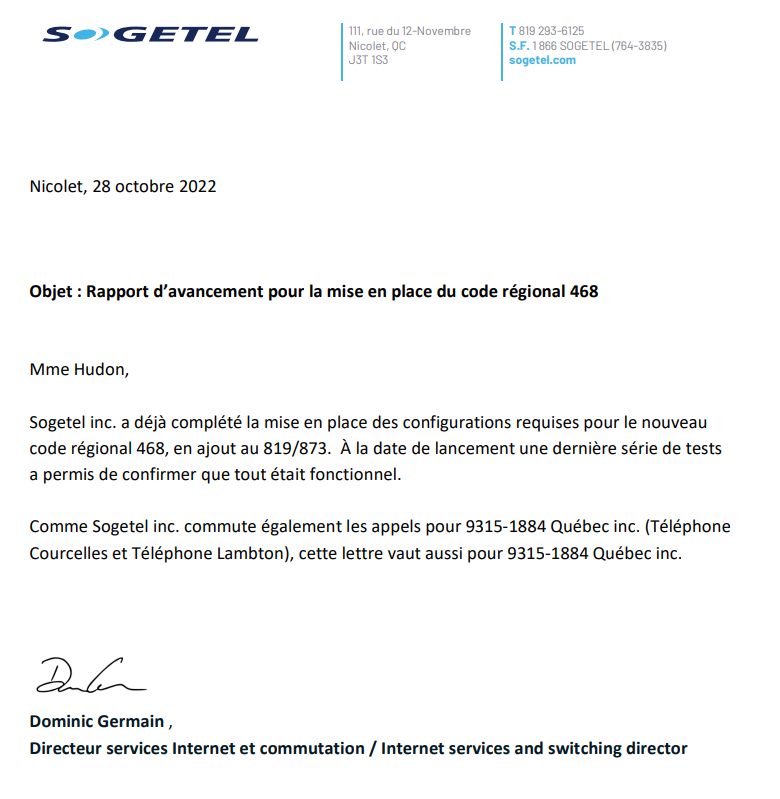 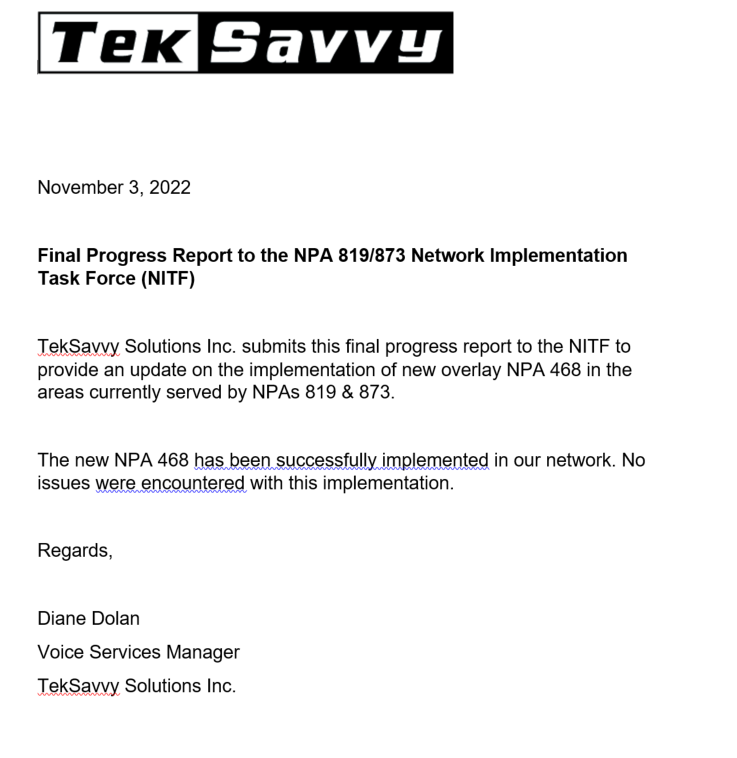 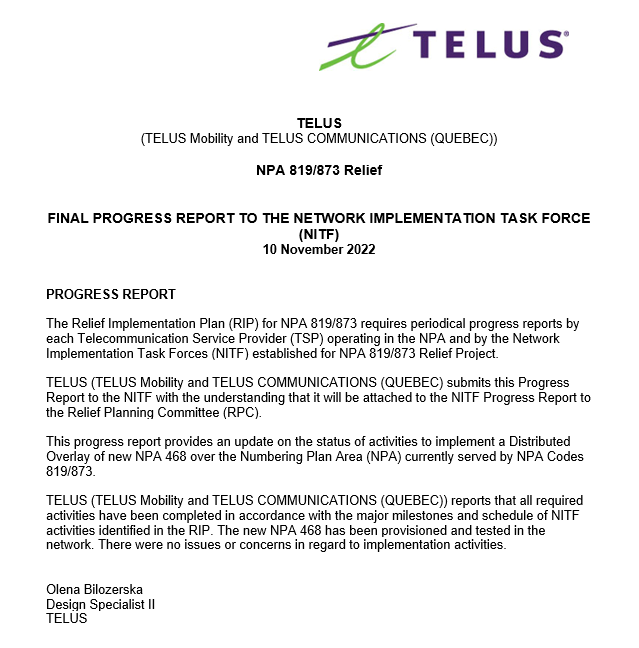 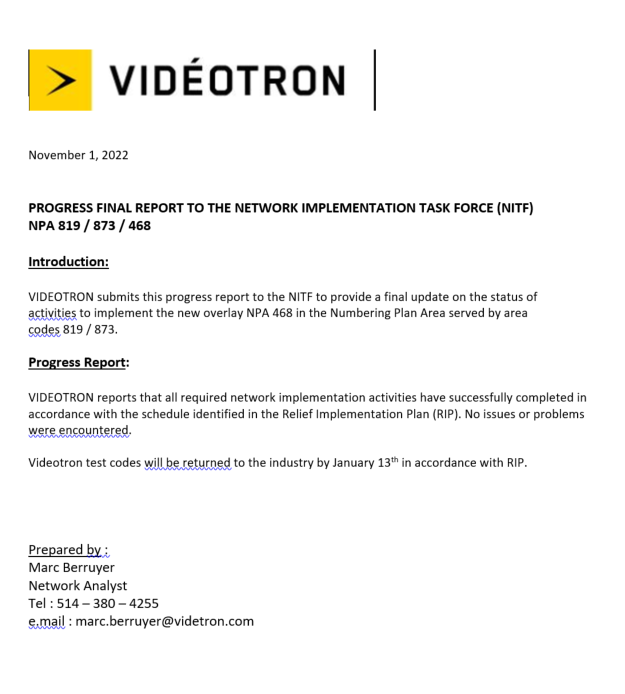 52TSPs submit Final Report to CATF and NITF (starts on Relief Date and provides 2 weeks for preparation & submission)TSPs2022-10-242022-11-0753NITF and CATF develop & submit Final Progress Report to RPC (linked to TSP reports to NITF and CATF)NITF & CATF2022-11-082022-11-2254The RPC submits Final Progress Report to CRTC staff (linked to NITF and CATF reports)RPC2022-11-222022-12-06ItemTask or EventPRIMESTARTEND1NPA 468 is set aside for future relief of QC NPAs 819/873 per CRTC decision 2017-38 but could be used elsewhere if required. For the purpose of this document the new NPA will ne 468CRTC2017-02-032CNA identifies NPA exhaust of October 2025 and notifies by e-mail CRTC staff, CSCN, NANPA & CISC that the NPA will exhaust within the future six-year time periodCNA2019-03-263CNA published the Initial R-NRUF (July 2019) results which indicated that PED has advanced to March 2025CNA2019-06-152019-09-204CRTC issues Telecom Notice of Consultation regarding establishment of an ad hoc Relief Planning CommitteeCRTC2020-01-305CNA conducts January 2020 R-NRUF results indicating the PED has moved out to July 2025.CNA2020-03-246CNA identifies NPA exhaust of December 2023 and notifies by e-mail CRTC staff, CSCN, NANPA & CISC that the NPA will exhaust within the future three-year time periodCNA2020-08-187RPC Chair starts preparing and submitting RPC Chair Reports to the CISC, on an as required basis.RPC Chair2020-01-302023-02-178CNA releases the PROC and announces the date for the initial RPC conference callCNA2020-08-182020-09-219RPC participants review PROC & submit contributions to RPC2020-09-212020-10-2310CNA issues July 2020 R-NRUF results indicating the PED has advanced to December 2023.2020-08-1811At the request of the ILEC, the date of the initial RPC conference call was postponed until after the January 2021 R-NRUF results were published2020-10-2012CNA issues January 2021 R-NRUF results showing the PED has advanced to July 2023 2021-02-2313RPC participants review PROC & submit contributions base on January 2021 R-NRUF results to RPC2021-02-232021-03-2414CNA chairs initial RPC conference call to start development of PD, RIP & PL, & schedules future meetings/conference calls including creation & consultation with CATF and NITFCNA, RPC2021-03-242021-04-0115CNA chairs subsequent RPC conference calls to finalize PD & RIPCNA, RPC2021-04-062021-04-2016CNA forwards the PD and RIP to the CISC and CRTC for approvalCNA2021-04-202021-04-2717Special Types of Telecommunications Service Users (911 PSAPs, alarm companies, ISPs, paging companies, etc.) to identify any concerns to RPC & CRTCSpecial Users2021-04-012021-04-2718CRTC issues Telecom Decision approving the Relief Method, Relief Date, New NPA & Relief Implementation Plan (RIP)CRTC2021-04-272021-08-2719CNA obtains relief NPA from NANPACNA2021-08-272021-09-1320RPC develops the Planning Letter (PL)RPC2021-09-132021-09-2721Task Forces, TSPs and users implement relief (starts upon CRTC approval of RIP and ends on Relief Date)TSPs2021-08-272022-10-2222All Telecom Service Providers (TSPs) to develop and file individual consumer awareness programs with the CRTC (may be done collectively by Telecommunications Alliance) (starts upon CRTC approval of RIP)TSPs2021-08-272022-01-2223CNA submits PL and RIP to NANPACNA2021-09-272021-10-1224NANPA receives and posts Planning Letter to NANPA website (within 2 weeks of receipt from the CNA)NANPA2021-10-122021-10-2625All TSPs implement consumer awareness activities (starts upon filing of Consumer Awareness Programs with the CRTC and is completed on the Relief Date)TSPs2022-01-222022-10-2226CNA issues media release (in coordination with TSPs and/or Telecommunication Alliance) (may start upon CRTC approval of RIP)CNA2021-08-272022-03-2227All TSPs to notify all customers (including residence, business & special customers) of the new overlay NPA (may start upon the filing of Consumer Awareness Programs with the CRTC)TSPs2022-01-222022-03-2228TSPs to submit Progress Report #1 to NITF and CATF (starts after completion date for all TSPs to notify their customers and requires 2 weeks)TSPs2022-03-222022-04-0529NITF and CATF develop & submit Progress Report #1 to RPC (linked to TSP reports to NITF and CATF)NITF & CATF2022-04-052022-04-2130RPC submits Progress Report #1 to CISC/CRTC (linked to NITF and CATF reports)RPC2022-04-212022-05-0531iconectiv TRA database updates to add Exchange Areas to new overlay NPA (starts on the date that the PL is posted to the NANPA web site)iconectiv TRA2021-10-262021-12-2132All Telecommunications Service Users (including Special Users 911 PSAPs, alarm companies, ISPs, paging companies, etc.) to implement changes to their telecom equipment & systems to accommodate the new NPA (starts upon CRTC approval of RIP and ends on the Relief Date)Telecom Service Users2021-08-272022-10-2233Payphone Providers Reprogram Payphones (starts upon CRTC approval of RIP and ends on the Relief Date)Payphone Providers2021-08-272022-10-2234TSPs and database owners/operators to modify systems and industry databases (starts upon CRTC approval of RIP and ends on the Relief Date)TSPs & Database Owners2021-08-272022-10-2235Operator Services & Directory Assistance Readiness (starts upon CRTC approval of RIP and ends on the Relief Date)TSPs2021-08-272022-10-2236Directory Publisher Readiness for overlays (ability to identify the NPA in telephone numbers in the directory published after the Overlay NPA is activated) (starts upon CRTC approval of RIP and ends on the Relief Date)Directory Publishers2021-08-272022-10-22379-1-1 Systems and Databases Readiness (starts upon CRTC approval of RIP and ends on the Relief Date)PSAPS, 9 1 1 Service Providers & TSPs2021-08-272022-10-2238Network Systems & Equipment Readiness (starts upon CRTC approval of RIP and ends on the Relief Date)TSPs2021-08-272022-10-2239Service Order & Business System Readiness (starts upon CRTC approval of RIP and ends on the Relief Date)TSPs2021-08-272022-10-2240International Gateway Switch Translations Readiness for new NPA (starts upon CRTC approval of RIP and ends on the Relief Date)Int’l TSPs2021-08-272022-10-2241Canadian Local Number Portability Consortium (CLNPC) Database Readiness for new NPA (starts upon CRTC approval of RIP and ends on the Relief Date)CLNPC & NPAC2021-08-272022-10-2242Toll Free SMS Database Readiness for new NPA (starts upon CRTC approval of RIP and ends on the Relief Date)Toll TSPs2021-08-272022-10-2243TSPs apply for Test CO Codes in new NPA (applications may be submitted no more than 6 months and no less than 66 days prior to the start date for the Inter-Carrier Testing Period) (Section 7.16.4 Canadian RP GL)TSPs2021-12-222022-04-1744Develop Inter-Carrier Network Test Plans and prepare for testing (individual TSPs to make arrangements in accordance with interconnection agreements) (may start upon CRTC approval of RIP and must be completed by start date for the Inter-Carrier Testing Period)NITF & TSPs2021-08-272022-06-2245All international and domestic Telecommunications Service Providers (TSPs) must activate the new NPA in their networks by the start date for the Inter-Carrier Testing PeriodTSPs2021-08-272022-06-2246Activation date for Overlay NPA Test CO Codes and Test Numbers in network (should be completed by the start date for the Inter-Carrier Testing Period)TSPs2022-06-2247Inter-Carrier Testing Period (subject to Inter-Carrier Network Test Plans) (starts about 3 months prior to the Relief Date, and ends about 1 month after the Relief Date)NITF & TSPs2022-06-222022-11-2148TSPs to submit Progress Report #2 to NITF and CATF (starts on commencement of Inter-Carrier Testing Period)TSPs2022-06-222022-07-0849NITF and CATF develops & submits Progress Report #2 to RPC (linked to TSP reports to NITF and CATF)NITF & CATF2022-07-082022-07-2250RPC submits Progress Report #2 to CRTC staff (linked to NITF and CATF report)RPC2022-07-222022-08-0851Relief Date (earliest date when CO Codes in new NPA may be activated)2022-10-2252TSPs submit Final Report to CATF and NITF (starts on Relief Date and provides 2 weeks for preparation & submission)TSPs2022-10-242022-11-0753NITF and CATF develop & submit Final Progress Report to RPC (linked to TSP reports to NITF and CATF)NITF & CATF2022-11-082022-11-2254The RPC submits Final Progress Report to CRTC staff (linked to NITF and CATF reports)RPC2022-11-222022-12-0655TSPs disconnect Test Codes & Numbers, and submit Part 1 form to return Test Codes (starts 1 month after Relief Date and allows 1 month for completion)TSPs2022-11-212023-01-1356RPC Chair submits, to the CISC, the final RPC Chair report indicating that the NPA 819/873 ad hoc RPC is no longer requiredRPC Chair2023-01-132023-02-17